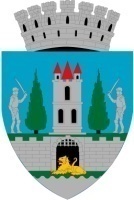 HOTĂRÂREA NR. 142/27.04.2023privind aprobarea Studiului de Fezabilitate și a indicatorilor tehnico-economici la obiectivul de investiții „Modernizare strada Stupilor”  Consiliul Local al Municipiului Satu Mare, Analizând proiectul de hotărâre înregistrat nr. 25721/20.04.2023, referatul de aprobare al Primarului Municipiului Satu Mare înregistrat sub nr. 25722/20.04.2023, în calitate de iniţiator, raportul de specialitate comun al Serviciului Investiții –  Gospodărire - Întreținere şi al Direcţiei Economice înregistrat sub nr. 25723/20.04.2023 și avizele comisiilor de specialitate ale Consiliului Local Satu Mare,	În conformitate cu prevederile Hotărârii de Guvern cu nr. 907 din 29 noiembrie 2016 privind etapele de elaborare și conținutul-cadru al documentațiilor tehnico-economice aferente obiectivelor/proiectelor de investiții finanțate din fonduri publice a art. 44 din Legea 273/2006 privind finanțele publice local precum și a art. 129 alin. (2) lit. c) din O.U.G. nr. 57/2019 privind Codul administrativ, cu modificările și completările ulterioare,Luând în considerare prevederile:art. 44 alin. (1) și alin. (4) din Legea nr. 273 din 29 iunie 2006 privind finanțele publice locale, cu modificările și completările ulterioare,HG nr. 907/2016, privind etapele de elaborare și conținutul-cadru al documentațiilor tehnico - economice aferente obiectivelor/proiectelor de investiţii finanțate din fonduri publice,Legii nr. 24/2000 privind normele de tehnică legislativă pentru elaborarea actelor normative, republicată, cu modificările și completările ulterioare,art. 129 alin. (2) lit. b), alin. (4) lit. d) din O.U.G. nr. 57/2019 privind Codul administrativ, cu modificările și completările ulterioare, art. 139 alin. (3) lit. g) și prevederile art. 196 alin. (1) lit. a) din O.U.G.                    nr. 57/2019 privind Codul administrativ, cu modificările și completările ulterioare,     Adoptă prezentaH O T Ă R Â R E:Art. 1. Se aprobă Studiul de Fezabilitate aferent obiectivului de investiții „Modernizare strada Stupilor”, conform Anexei nr.1, care face parte din prezenta hotărâre.Art. 2. Se aprobă indicatorii tehnico-economici la obiectivul de investiții „Modernizare strada Stupilor”, conform Anexei nr. 2, care face parte din prezenta hotărâre.Art. 3. Cu ducerea la îndeplinire a prezentei hotărâri se încredințează Primarul Municipiului Satu Mare prin Serviciul investiții –  gospodărire – întreținere.Art. 4. Prezenta hotărâre se comunică, prin intermediul Secretarului General al Municipiului Satu Mare, în termenul prevăzut de lege, Primarului Municipiului                     Satu Mare, Instituţiei Prefectului – Judeţul Satu Mare și Serviciului Investiții –  Gospodărire – Întreținere.      Președinte de ședință,                                               Contrasemnează      Maurer Róbert Csaba                                              Secretar general,                                                                                    Mihaela Maria RacolțaPrezenta hotărâre a fost adoptată în ședința ordinară cu respectarea prevederilor art. 139 alin. (3) lit. g) din O.U.G. nr. 57/2019 privind Codul administrativ, cu modificările și completările ulterioare;Redactat în 3 exemplare originaleTotal consilieri în funcţie23Nr. total al consilierilor prezenţi21Nr. total al consilierilor absenţi2Voturi pentru21Voturi împotrivă0Abţineri0